О внесении изменений в Порядок и условия предоставления в аренду муниципального имущества, включенного в перечень муниципального имущества, находящегося в собственности муниципального образования "Курналинское сельское поселение" Алексеевского муниципального района Республики Татарстан, свободного от прав третьих лиц (за исключением права хозяйственного ведения, права оперативного управления, а также имущественных прав субъектов малого и среднего предпринимательства), и предназначенного для предоставления субъектам малого и среднего предпринимательства и организациям, образующим инфраструктуру поддержки субъектов малого и среднего предпринимательства	В целях приведения муниципального нормативного правового акта в соответствие с законодательством, в соответствии с Федеральным законом от 24 июля 2007 года № 209-ФЗ "О развитии малого и среднего предпринимательства в Российской Федерации", Постановлением Кабинета Министров Республики Татарстан от 23 декабря 2016 года № 976 "Об утверждении Порядка и условий предоставления в аренду государственного имущества, включенного в перечень имущества, находящегося в собственности Республики Татарстан, свободного от прав третьих лиц (за исключением имущественных прав субъектов малого и среднего предпринимательства) и предназначенного для предоставления субъектам малого и среднего предпринимательства и организациям, образующим инфраструктуру поддержки субъектов малого и среднего предпринимательства", Постановлением Кабинета Министров Республики Татарстан от 25 марта 2021 года № 170 "О внесении изменений в Порядок и условия предоставления в аренду государственного имущества, включенного в перечень имущества, находящегося в собственности Республики Татарстан, свободного от прав третьих лиц (за исключением права хозяйственного ведения, права оперативного управления, а также имущественных прав субъектов малого и среднего предпринимательства) и предназначенного для предоставления субъектам малого и среднего предпринимательства и организациям, образующим инфраструктуру поддержки субъектов малого и среднего предпринимательства, утвержденный постановлением Кабинета Министров Республики Татарстан от 23.12.2016 N 976", Уставом Курналинского сельского поселения Алексеевского муниципального района Республики Татарстан Совет Курналинского сельского поселения Алексеевского муниципального района Республики Татарстан решил:1. Внести в Порядок и условия предоставления в аренду муниципального имущества, включенного в перечень муниципального имущества, находящегося в собственности муниципального образования "Курналинское сельское поселение" Алексеевского муниципального района Республики Татарстан, свободного от прав третьих лиц (за исключением права хозяйственного ведения, права оперативного управления, а также имущественных прав субъектов малого и среднего предпринимательства), и предназначенного для предоставления субъектам малого и среднего предпринимательства и организациям, образующим инфраструктуру поддержки субъектов малого и среднего предпринимательства, утвержденного решением Совета Курналинского сельского поселения Алексеевского муниципального района Республики Татарстан от 18.11.2019 № 129 следующие изменения:1.1. пункт 3.2 изложить в следующей редакции:"3.2. Размер арендной платы не включает в себя расходы на оплату коммунальных услуг, техническое обслуживание, охрану переданного в аренду имущества и иные расходы, возникающие в связи с содержанием и эксплуатацией предоставляемого имущества, а также расходы на обязательное страхование имущества, плату за пользование земельным участком под объектом недвижимости.";1.2. абзац первый пункта 3.3 изложить в следующей редакции:"3.3. Льгота по оплате аренды имущества предоставляется субъектам малого и среднего предпринимательства, арендующим имущество и являющимся сельскохозяйственными кооперативами или занимающимся социально значимыми видами деятельности, иными установленными государственными программами (подпрограммами) Российской Федерации, государственными программами (подпрограммами) Республики Татарстан, муниципальными программами (подпрограммами) приоритетными видами деятельности. Указанная льгота заключается в установлении арендной платы следующих размеров:";1.3. пункт 3.4 изложить в следующей редакции:"3.4. При досрочном расторжении договора аренды имущества, заключенного на условиях, предусмотренных пунктом 3.3 настоящего Порядка, в связи с неисполнением арендатором обязательств по договору аренды имущества или в случае, если арендатор перестал соответствовать критериям, предусмотренным пунктом 3.3 настоящего порядка, весь срок фактического пользования государственным имуществом подлежит оплате в 100-процентном размере от стоимости аренды, определенной в договоре аренды имущества по результатам торгов на право его заключения.".2. Настоящее решение разместить на специальных информационных стендах Курналинского сельского поселения Алексеевского муниципального района Республики Татарстан, официальном сайте Алексеевского муниципального района Республики Татарстан в информационно-телекоммуникационной сети Интернет по веб-адресу: https://alekseevskiy.tatarstan.ru и Официальном портале правовой информации Республики Татарстан в информационно-телекоммуникационной сети Интернет по веб-адресу: http://pravo.tatarstan.ru.3. Контроль за исполнением настоящего решения оставляю за собой. Глава Курналинскогосельского поселения Алексеевского муниципального района  							Председатель Совета                                                                                   Д.Б.Казакова                                          СОВЕТ КУРНАЛИНСКОГО СЕЛЬСКОГО ПОСЕЛЕНИЯАЛЕКСЕЕВСКОГО МУНИЦИПАЛЬНОГО РАЙОНАРЕСПУБЛИКИ ТАТАРСТАН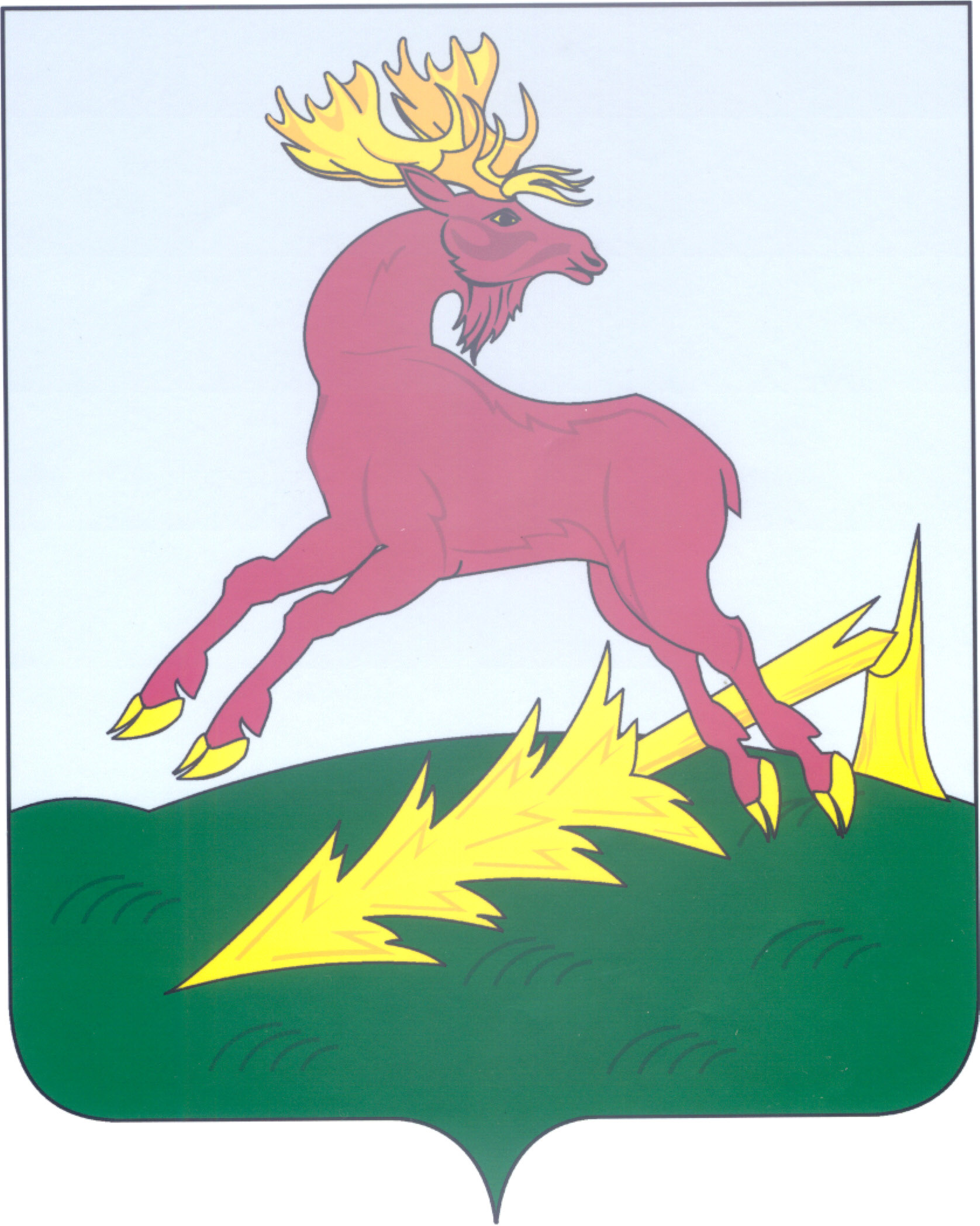 ТАТАРСТАН РЕСПУБЛИКАСЫАЛЕКСЕЕВСКМУНИЦИПАЛЬ РАЙОНЫНЫҢКӨРНӘЛЕ АВЫЛҖИРЛЕГЕ  СОВЕТЫРЕШЕНИЕ_____________с. Сухие Курнали                                ПРОЕКТ     КАРАР     №  ______